     CURRICULUM VITAE THAHA OBJECTIVESeeking a challenging and prospective career opportunity.Educational Qualifications	Secondary ( GENERAL) (Kerala govt examination board)Diploma Arabic Teacher (Kerala govt examination board)	Diploma in Financial Accounting (Manual accountings , tally, MS-word, Excel,  internet) (G-tech computer institution, aluva)Typing languages Arabic, English, Hindi, Malayalam languages knownArabic, English, Urdu, Malayalam ExperienceNow Working as Public relation clerk in Mango Documents Clearing Services Dubai, Albarsha 1(Immigration (dnrd, e-vision, fawri,e- services, e-form ), Eid, Medical, health  card, Company License, Labour ,letter  typing manual typing , and other government Related Documents type and submission works)  worked as Public relation clerk with Albustan in Dubai from 24 April 2013 To june 2015(Emigration, labour (thasheel), EID, Medical, Health card, and other government related documents clearance works with typing, setting ,submission and customer dealing )worked as typist General   with Allaaseq Typing Center, Abu Dhabi, Mussafah, Shabiya 11 from December 2011 to  April 2013(Abu Dhabi Emigration, labour, EID, CNIA Pass and other related govt application works)worked as Typist General (English, Arabic, & Malayalam Typing and setting) with all type online forms fill   from March 2009 to November 2011One and half  Year as Arabic Teacher with Noorul Irfan Boarding  from June  2005 to March  2009(Arabic and Islamic study teacher)  Other Personal skillsU.A.E Emigration online form Typing,  setting docs and submission  U.A.E Labour (thasheel) WorksAll type letter Make for Labour, Emigration and economicFamily visa worksVisit visa worksEmployee visa works All type Online works with uploading Documents Typing and setting with using  Ms. word, Page maker, CorelDrawScanning and Mailing, All type documents printing works Photostat  Photo Editing and PrintingPDF, JPEG Creation  Personal Details    Date of Birth		:	18/05/1981Gender			:	MaleReligion 		:	IslamNationality 		:	Indian,Place			:	KeralaMarital Status		:	MarriedJob Seeker First Name / CV No: 1719294Click to send CV No & get contact details of candidate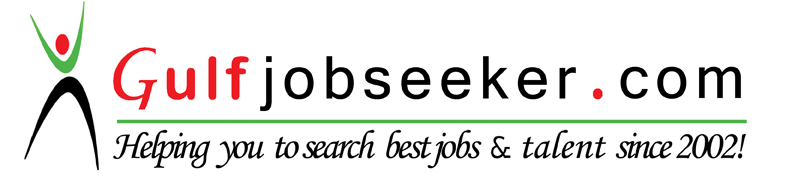 